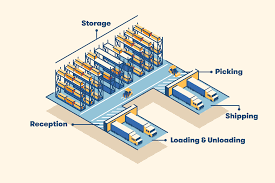 Name________________ Class ___Directions: Sketch your facility design using all the sections into the blank areas in the warehouse. The goal is to provide maximum optimization of space for efficient throughput. Assignment is worth 18 points.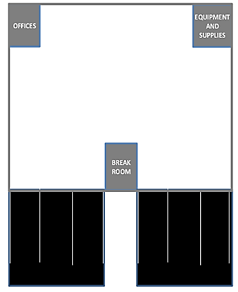 